 Wykaz grupowych porad zawodowych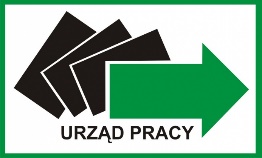 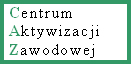 planowanych do realizacji przez doradców zawodowych w II kwartale 2023Bliższych informacji udzielają doradcy zawodowi:- osobiście:  CAZ ul. Dmowskiego 11- telefonicznie: 15 643 -37-73, 15 643-38-07L.p.Temat porad grupowychTerminZakres tematycznyCharakterystyka osób, dla których planowana jest porada grupowaOrientacyjny czas trwania poradyTermin przyjmowania zgłoszeń osób zainteresowanych udziałem w poradzie1Poszukiwanie pracy od A do Z(zajęcia jednodniowe)18.04.2023B. MaciągPodstawowe informacje niezbędne do skutecznego poruszania się po rynku pracy. Techniki poszukiwania zatrudnienia, zasady sporządzania aplikacji, elementy autoprezentacji.Osoby zainteresowane ogólnymi informacjami dotyczącymi rynku pracy, a także wskazówkami ułatwiającymi efektywne poszukiwanie zatrudnienia4 godziny14.04.20232Kobieta na rynku pracy(zajęcia jednodniowe)25.04.2023B. BudziłoAnaliza lokalnego rynku pracy pod kątem możliwości podjęcia zatrudnienia przez kobiety. Mity dotyczące funkcjonowania kobiet na rynku pracy.Kobiety chcące powrócić na rynek pracy4 godziny21.04.20233Samopoznanie podstawą sukcesu zawodowego(zajęcia jednodniowe)09.05.2023J. KoszałkaZdobycie przez uczestników wiedzy na temat zainteresowań, umiejętności preferencji i predyspozycji zawodowych. Sprecyzowanie własnych celów zawodowych w odniesieniu do pojęcia sukcesu.Osoby zainteresowane uporządkowaniem wiedzy o własnych zasobach, mocnych stronach w kontekście poszukiwania pracy.4 godziny05.05.20234Profesjonalna rozmowa kwalifikacyjna(zajęcia jednodniowe)23.05.2023J. KoszałkaCel rozmowy kwalifikacyjnej.Etapy rozmowy. Jak najlepiej przygotować się do spotkania z pracodawcą. Analiza błędów popełnianych na rozmowie kwalifikacyjnej. Przykładowe pytania- strategia dobrych odpowiedzi. Symulacja rozmów kwalifikacyjnych.Osoby zainteresowane przygotowaniem się do przeprowadzenia profesjonalnej rozmowy kwalifikacyjnej4 godziny19.05.20235Moja wizja zawodowaZajęcia praktyczne z użyciem okularów VR- Aplikacja wirtualna(zajęcia jednodniowe) 01.06.2023B. BudziłoM. MotykaWzrost wiedzy z  zakresu rzeczywistych warunków pracy w wybranych zawodach na podstawie  okularów VRZwiększenie świadomości dotyczącej posiadanych predyspozycji i kompetencji zawodowychOsoby zainteresowane własnym rozwojem zawodowym stojące przed wyborem dalszych ścieżek kształcenia 3 godziny26.05.20232Bilans kompetencji(zajęcia jednodniowe)15.06.2023M. MotykaAnaliza posiadanych zasobów 
w kontekście rynku pracy - odkrywanie umiejętności, wartości pracy, zdolności i zainteresowań, mocnych stron osobowości.Osoby chcące dokonać analizy własnych kompetencji zawodowych3 godziny09.06.2023